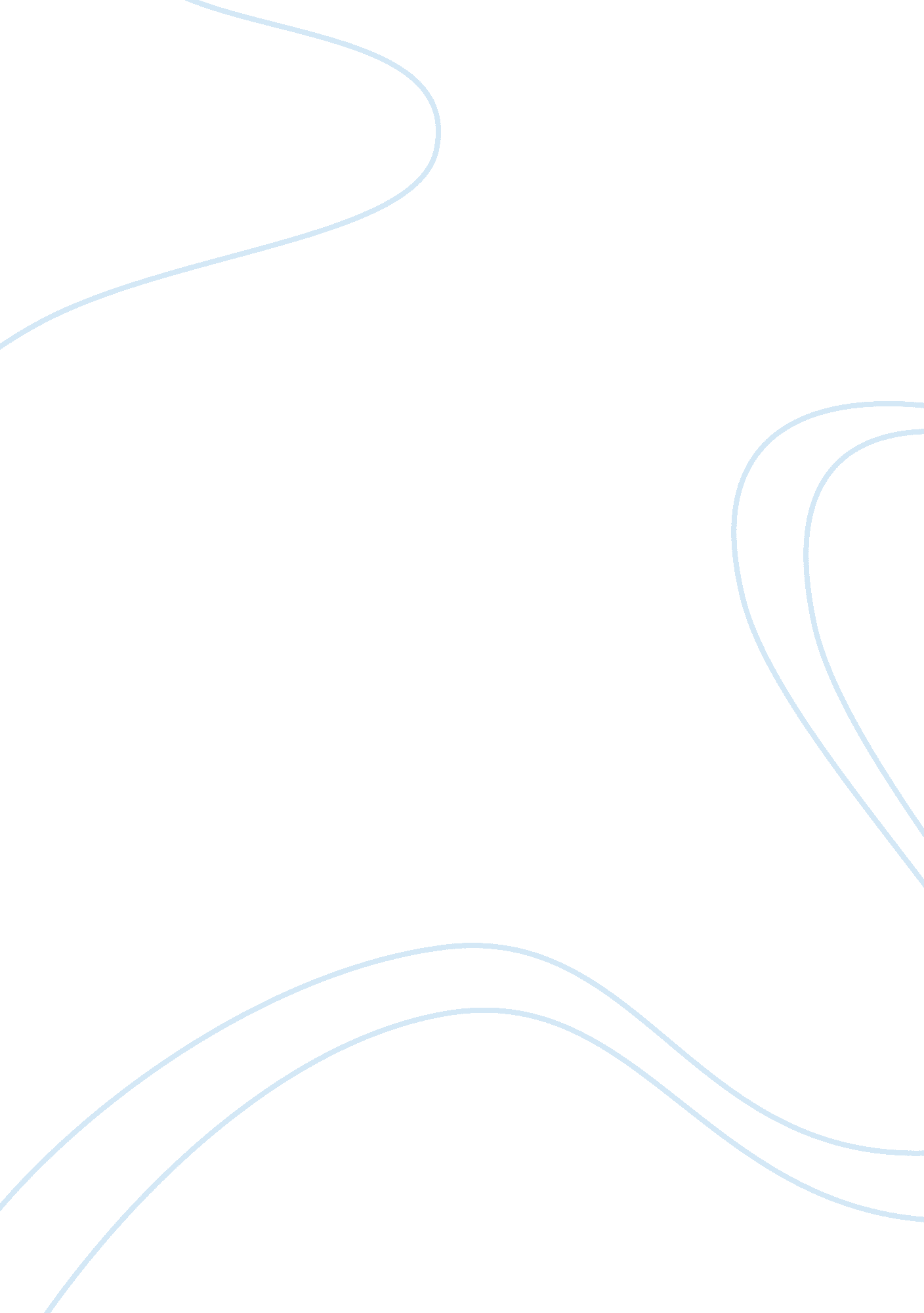 The issues related to aclyd platformTechnology, Innovation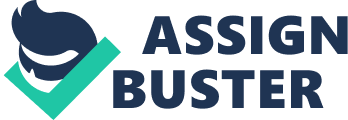 2018 has been a busy year for Aclyd, having conducted the first three parts of their scheduled sale periods, developed the platform’s user interface and user experiences and attained US compliance. So far, the path looks pretty good. However, the most important features will be coming in this last quarter of 2019, the smart contract beta platform will be released to the community, mobile applications for iOS and android platforms will also be released and the beta version of Aclyd marketplace will also be announced, however to me the most important announcement will be support for the hardware wallet. The wallet is a big deal guys, this is because it will single handily take care of two of the biggest issues plaguing the alcohol delivery industry. These issues are both ethical and transactional. How can online deliverers ensure the alcohol that was bought and is being delivered won’t land into the wrong hands, by hands i mean minors? I mean I’m all about #yolo but minors and alcohol just shouldn’t mix. The second issue (transactional), Aclyd’s wallet will help fix issues related to super long times taken processing transactions and costly currency conversions. Supplying alcohol to minors In most states and countries, it is completely illegal to sell alcohol to any individual below the ages of 21, some countries even go further and put the age cap at 21. It’s illegal to not only sell a minor alcohol, it’s illegal to give or make alcohol available to a minor. Yes, this means alcohol shouldn’t be allowed anywhere close to a minor. Even if you’re a landlord and you give minors permission to hold a party you will be held accountable because it shows you had intent to provide them with alcohol. All these offenses can cost you huge fines and jail time. But even with all these rules and regulations in place why is teen drinking such a rampant problem? There is a loophole that needs to be filled and Aclyd’s could be this fix. KYC functionalities built inside the wallet will contain all the consumers information and are secure enough to block minors from accessing specific applications inside the wallet or restrict access to the wallet completely. Also because of blockchain’s transparency every transaction record that’s logged into the system will always be available for future reference meaning any party that in any way abuses this ‘ minor’ rule can easily be identified and flagged down. Speeding up transactions Technology and innovation have come a long way since the 90s, with social media, entire companies have been born thanks to the hashtag and sharing culture, but even with all this when it comes to payments, the alcohol industry hasn’t changed very much, most of the payments are too slow, this could be because checks are used. This is because most of these funds will need quite the number of third-party approvals thus leading todays or even weeks of wait time. By using Aclyd’s tokens integrated inside the walled transactions between suppliers and retailers can be handled super-fast, easing the process and reducing the costs associated with delays. Speaking of transactions, maybe is should talk about Aclyd’s smart contracts. It’s been hitting the news lately the agave supplies just can’t keep up with the demand. Producers inside Mexico are worried that the agave (the spikey blue-tinged plant used to make tequila) is up for some tough times. The 17 million agaves set aside for tequila production couldn’t meet the requirements of 42 million agaves required and with production numbers falling yearly, the shortage has led to a lot of price fluctuations within the market. By using a borderless currency like the Aclyd token, the price set by farmers won’t be subject to harsh taxation and inconsistent currency shifts. All the obligations and transactions inside the smart contract will need to be carried out to completion. Token Sale and Distribution Particulars One of the biggest problems with present tokens today is that companies prefer to set aside too many tokens for the founding team and investors thus giving the network users and developers the shorter end of the stick, bad move! ACLYD is taking a different route with its distribution strategy giving 65% of the tokens to platform contributors and only 20%tothe team. 5% will be given to the advisory team and bounty programs. The last 10% will be put into a reserve program. If you’ve got your math right, this translates to just about 160. 000. 000 tokens being available for purchase. The early private sale, private pre-sale and pre-sale are already closed taking away more than 45. 000. 000 tokens with them. This means there are about 115. 000. 000 tokens on sale inside the ongoing crowd sale (ending on October 31st, 2018). 